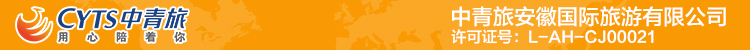 二月-首席湘西行程单长沙/张家界国家森林公园全景/世界第一玻璃桥/天门山-玻璃栈道 芙蓉镇/凤凰古城深度四高6日游行程安排费用说明购物点自费点其他说明产品编号SP20230210出发地安徽省-合肥市目的地湖南省-长沙市行程天数6去程交通高铁返程交通高铁参考航班无无无无无产品亮点尊享1：Ø五星套餐住宿：           尊享1：Ø五星套餐住宿：           尊享1：Ø五星套餐住宿：           尊享1：Ø五星套餐住宿：           尊享1：Ø五星套餐住宿：           D1D1行程详情合肥长沙高铁直达张家界高铁前往长沙，抵达长沙后，我们接您前往长沙火车站乘坐高铁，前往美丽的张家界（没有导游陪同哦~，长沙高铁到达张家界的时间大约为2个半小时左右），当天自由活动，让您的旅途更加轻松惬意，以更好的状态迎接之后的精彩旅程！（具体车次以实际出票为准）用餐早餐：X     午餐：X     晚餐：X   住宿当地指定酒店D2D2行程详情玻璃桥大峡谷国家森林公园黄石寨(赠索道往返)金鞭溪大峡谷入住-山谷花间酒店享用早餐后。 导游在您所入住的酒店接车，集合出发（具体出发时间请以导游提前一天通知为准），乘车前往网红人气新景-【张家界大峡谷玻璃桥】，开启今天的玩美旅程。张家界大峡谷玻璃桥，位于张家界市慈利县境内的张家界大峡谷景区内，玻璃桥在张家界大峡谷风景区栗树垭和吴王坡区域内，桥面全部采用透明玻璃铺设，整个工程无钢筋混凝土桥墩。这是一座少有的斜拉式高山峡谷玻璃桥，同时肩负了蹦极、溜索舞台等多种功能。用餐早餐：√     午餐：√     晚餐：X   住宿当地指定酒店D3D3行程详情【二进武陵源免排队直达核心景区】观日出天子山峰林(赠索道上行)杨家界赏天然长城袁家界阿凡达百龙天梯(赠下行)十里画廊【品明星用餐赶年宴】入住碧桂园【观日出赏云海】足不出户无需舟车劳累，在入住酒店楼顶即可观百丈峡日出，（浪漫日出观景需起早，可自由自愿参加），日出根据当天气情况而定。用餐早餐：√     午餐：X     晚餐：√   住宿当地指定酒店D4D4行程详情天门山国家森林公园畅玩【玻璃栈道-天门洞-99道弯】-下午前往赠送景点：挂在瀑布上的千年古镇-芙蓉镇-赏凤凰璀璨夜景入住-凤凰早餐后：7：30游览“张家界新传奇”【天门山国家森林公园】（游览时间约3.5小时，含天门山扶梯32元/人），走玻璃栈道（含鞋套费用5元/人），体验腾云飞翔的刺激震撼，观张家界之巅云梦仙顶，俯瞰张家界全景，观赏奇妙美丽的盆景花园，世界最高的天然穿山溶洞——天门洞。 游览景点：李娜别墅、云梦仙顶、珙桐园、天门山玻璃栈道、鲲鹏顶、凌空栈道，天门翻水、北俯视天门、天门洞、上天梯、天门山通天大道、天门山索道、天门山国家森林公园。下山后用中餐冬季景区路面结冰可能执行索道上下，均以当日景区安排为准，如遇景区天门洞关闭，则取消天门洞游览，我公司不承担赔偿责任用餐早餐：√     午餐：√     晚餐：√   住宿当地指定酒店D5D5行程详情醉美古城之一【凤凰古城】-漫步沱江-礼赠【沱江泛舟+沈从文故居+万寿宫】长沙早餐后：游览在沈从文笔下能读到的，宋祖英歌里能听到的、黄永玉画中能看到的【凤凰古城】：凤凰古城、沱江、跳岩、万名塔、南华山神凤文化景区、石板街、沱江泛舟。沿着沱江漫步欣赏古老的吊脚楼群、洗脚伶仃的木柱立于河中，托起古城中一段美丽的往事。赠送【沱江泛舟+沈从文故居+万寿宫】结束后午餐。用餐早餐：√     午餐：√     晚餐：X   住宿当地指定酒店D6D6行程详情凤凰古城-长沙-合肥早餐后：送站返回。（具体车次以实际出票为准）用餐早餐：√     午餐：X     晚餐：X   住宿温暖的家费用包含1、门票：张家界国家森林公园（含景区环保车）、张家界大峡谷玻璃桥、天门山国家森林公园门票（含景区环保车、景区大索道、玻璃栈道）、芙蓉镇、凤凰古城三景、魅力湘西表演(普通座)。1、门票：张家界国家森林公园（含景区环保车）、张家界大峡谷玻璃桥、天门山国家森林公园门票（含景区环保车、景区大索道、玻璃栈道）、芙蓉镇、凤凰古城三景、魅力湘西表演(普通座)。1、门票：张家界国家森林公园（含景区环保车）、张家界大峡谷玻璃桥、天门山国家森林公园门票（含景区环保车、景区大索道、玻璃栈道）、芙蓉镇、凤凰古城三景、魅力湘西表演(普通座)。费用不包含1、不含单房差，如团队中出现单男单女客人，房内加床，加床为钢丝床或床垫、如果单独包房请自行补单差，单房差价格五星1080元（五一、十一、春节黄金周期间除外）。1、不含单房差，如团队中出现单男单女客人，房内加床，加床为钢丝床或床垫、如果单独包房请自行补单差，单房差价格五星1080元（五一、十一、春节黄金周期间除外）。1、不含单房差，如团队中出现单男单女客人，房内加床，加床为钢丝床或床垫、如果单独包房请自行补单差，单房差价格五星1080元（五一、十一、春节黄金周期间除外）。项目类型描述停留时间参考价格无项目类型描述停留时间参考价格无温馨提示1、请客人保证老人身体健康，请各游客根据自身情况，自备相应的应急药品；退改规则1、退费说明：此团费已经是团体优惠价格，持有老年证、军官证等特殊证件者发生优惠时，按旅行社协议价优惠，如报名时已优惠，当地不再现退。